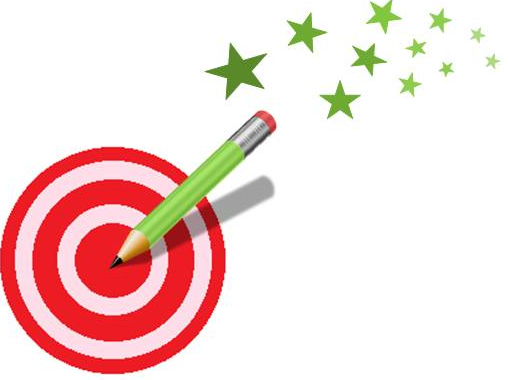 Complète par l’écriture à virgule.245,24 – 40=	14,32 - 4=14,26 – 0,2=	6,28 - 6=912,42 – 0,4=	4,37 - 2,37- 0,3=	482,35 - 80=412,37 - =	0,486 - 0,821 - 	49,241 – 49=49,41 – 0,01=	21,68 –  =725 - 25=	10,72 – 10,7=784,88 – 0,8=	12,99 -  =0,55 - 	1275,24 – 275=0,97 - 	41,38 - 413,48 - 	5,55 - http://lewebpedagogique.com/strategiescalcul/Complète par l’écriture à virgule.245,24 – 40=	14,32 - 4=14,26 – 0,2=	6,28 - 6=912,42 – 0,4=	4,37 - 2,37- 0,3=	482,35 - 80=412,37 - =	0,486 - 0,821 - 	49,241 – 49=49,41 – 0,01=	21,68 –  =725 - 25=	10,72 – 10,7=784,88 – 0,8=	12,99 -  =0,55 - 	1275,24 – 275=0,97 - 	41,38 - 413,48 - 	5,55 - http://lewebpedagogique.com/strategiescalcul/